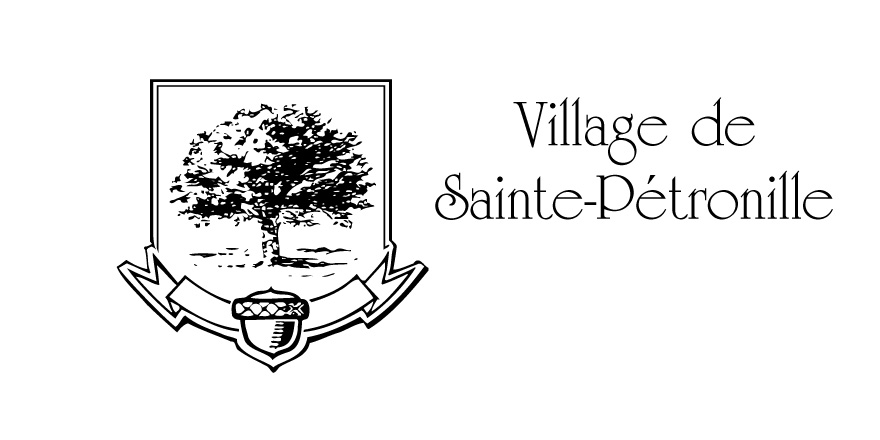 Sainte-Pétronille, le 2 décembre 2016Ordre du jour de la séance ordinairedu conseil municipal, lundi le 5 décembre 2016 à la mairie, à 20 heuresMots de monsieur le MaireLecture et adoption de l’ordre du jourAdoption du procès-verbal de la session régulière du 7 novembre 2016Adoption du procès-verbal de l’assemblée de consultation du 7 novembre 2016Suivi du procès-verbalCorrespondanceDépôt de documents: a) Rapport sommaire de l’inspecteur en bâtiments du mois de novembre 2016b) Extrait du registre des dons de plus de 200 $ versés aux élus en 2016Lot 53-3Nomination du maire suppléantCalendrier des assemblées du Conseil pour 2017Ajustement salarial du directeur général/secrétaire-trésorier pour 2017Ajustement salarial de l’adjointe au  directeur général/secrétaire-trésorier pour 2017Ajustement salarial de l’employé municipal régulier pour 2017Ajustement salarial de l’employé municipal occasionnel pour 2017Entretien de la piste de ski de fond - ContratDemande d’appui – Terrain de soccer synthétique – Municipalité de l’Ange-GardienDemandes de commanditeMusiqu’Art et CultureMaison des jeunesFête NationaleFabrique de la Sainte-Famille-d’OrléansComptes à payerDiversa)b)c)d)Période de questionsLevée de la séanceJean-François LabbéDirecteur général/secrétaire-trésorier 